НАРОДНИЙ ДЕПУТАТ УКРАЇНИ ВЕРХОВНА РАДА УКРАЇНИВідповідно до статті 93 Конституції України, статті 12 Закону України «Про статус народного депутата України» та статті 89 Регламенту Верховної Ради України в порядку законодавчої ініціативи вноситься на розгляд Верховної Ради України проект Закону України «Про внесення змін до деяких законів України щодо питань оціночної діяльності». Доповідати проект Закону на пленарному засіданні Верховної Ради України буде народний депутат України Мовчан О.В.Додатки: 1)	проект Закону на 5 арк.;2)	пояснювальна записка на 4 арк.;3)	порівняльна таблиця на 24 арк.;4)	проект Постанови Верховної Ради України на 1 арк.;5)	тексти зазначених документів в електронній формі.Народні депутати України 	01008, м. Київ      вул.М.Грушевського, 5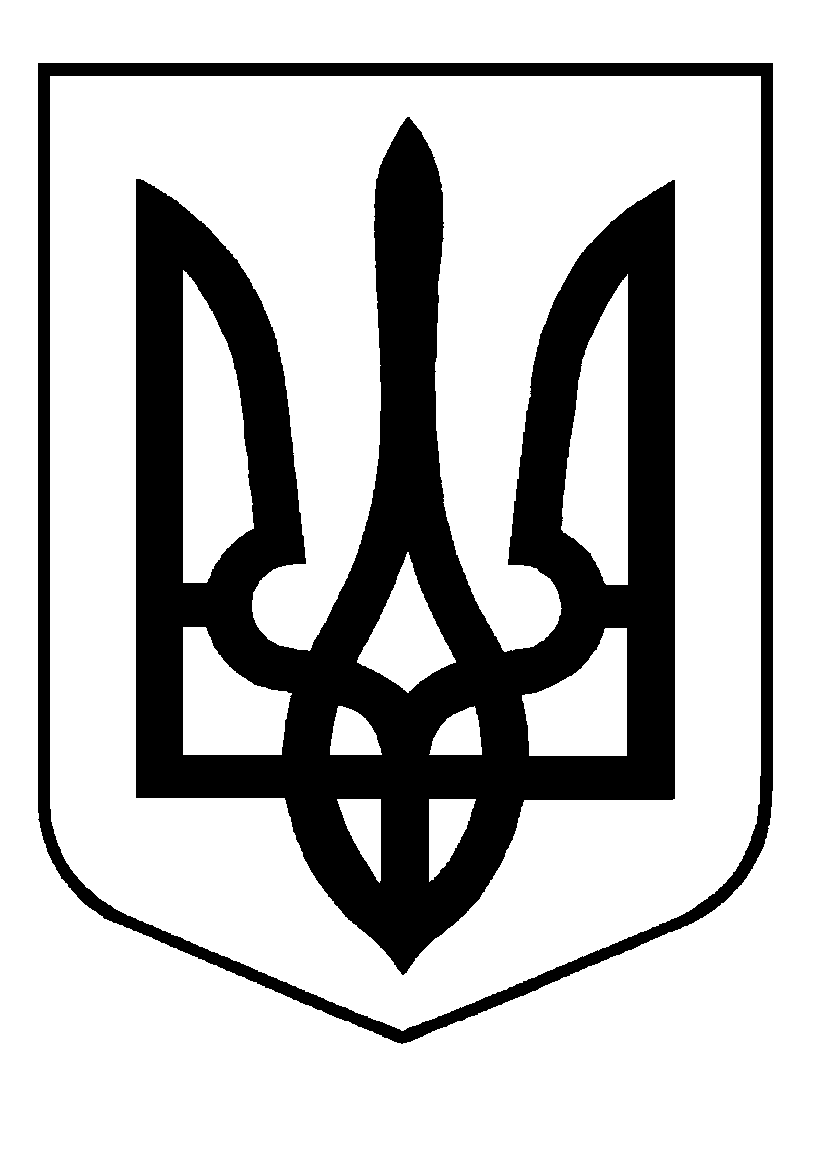 